Introduction: How to Use This Tool Disaster Recovery Plans (DRP) are complex documents that contain a wealth of information about the IT operations of an enterprise and yet must present that information in a format that is easily consumable during an actual emergency. This template is one example of how to capture and organize the necessary information to ensure that the enterprise is in a position to survive if a disaster occurs. Please note, this template is meant as a guide only. Enterprises using this template should review it carefully to determine whether it fits their needs and should customize it to best meet their own needs and goals. This template contains instructional text (presented as grey-highlighted black text such as this). Please review all instructional text to ensure complete understanding of the purpose of each document section and follow those instructions to complete the section in question. This template also contains example text (presented as italicized grey text, such as this). These examples exist to provide guidance as to how to complete a section and supplement the information provided in the instructional text. In some cases example text (e.g. bullet lists) may be used as-is, added to, or deleted from while in other cases (e.g. sample table entries) it should be replaced with accurate, enterprise specific information. All attempts have been made to make this template as complete as possible. As a result, some enterprises may find that the document is more thorough than required. In those circumstances it is entirely appropriate to delete entire sections that have been deemed unnecessary. Info-Tech has attempted to provide guidance as to which sections most likely need to be retained versus those that can be eliminated with the following color-coded text: Mandatory – it is likely that all enterprises will need to complete this section. Elective – it is possible that only some enterprises will need to complete this section. Finally, this template also includes markers where the enterprise may wish to use a Find and Replace function to insert the name of the company, the name of partner companies and other such information. These fields are delineated with double angle brackets (such as <<this>>). Performing a Find and Replace on these terms can expedite the process of completing the template. Instructions Complete all required sections and delete all unnecessary sections, replacing example text and Find and Replace text during the process. Upon completion of all sections, delete all instructional text (including this instruction page) as well as all Mandatory/Elective markers and Find and Replace markers. Update the Table of Contents (right click and select “Update Fields”) and then publish. Once this document is completed in full, provide hard-copies to all stakeholders and all employees with DR responsibilities. Create additional hard-copies as well as soft copies for each data center or facility that houses IT systems (including and standby or recovery facilities that may exist). Ensure the access to these hard and soft copies is protected to ensure the integrity of the document. Finally, review and revise the document on a regular basis to ensure continued applicability, revising as required.<<Organization Name>> Disaster Recovery Plan Date Version 1 Table of Contents Introduction ............................................................................................................................................ 1 Definition of a Disaster ............................................................................................................. 1 Purpose .................................................................................................................................... 1 Scope ....................................................................................................................................... 2 Version Information & Changes ................................................................................................ 2 Disaster Recovery Teams & Responsibilities ...................................................................................... 4 Disaster Recovery Lead ........................................................................................................... 5 Disaster Management Team .................................................................................................... 6 Facilities Team ......................................................................................................................... 7 Network Team .......................................................................................................................... 8 Server Team ............................................................................................................................. 9 Applications Team .................................................................................................................. 10 Operations Team .................................................................................................................... 11 Senior Management Team ..................................................................................................... 12 Communication Team ............................................................................................................ 13 Finance Team ......................................................................................................................... 14 Other Organization Specific Teams ........................................................................................ 15 Disaster Recovery Call Tree ................................................................................................................ 16 Recovery Facilities .............................................................................................................................. 19 Description of Recovery Facilities ........................................................................................... 19 Transportation to the Standby Facility .................................................................................... 21 Operational Considerations .................................................................................................... 23 Data and Backups .................................................................................................................. 25 Communicating During a Disaster ..................................................................................................... 26 Communicating with the Authorities ....................................................................................... 26 Communicating with Employees ............................................................................................. 27 Communicating with Clients ................................................................................................... 28 Communicating with Vendors ................................................................................................. 29 Communicating with the Media............................................................................................... 30 Communicating with <<Other group/stakeholders>> .............................................................. 31 iDealing with a Disaster ........................................................................................................................ 32 Disaster Identification and Declaration ................................................................................... 32 DRP Activation ....................................................................................................................... 33 Communicating the Disaster................................................................................................... 33 Assessment of Current and Prevention of Further Damage ................................................... 33 Standby Facility Activation ...................................................................................................... 34 Restoring IT Functionality ....................................................................................................... 34 Repair & Rebuilding of Primary Facility .................................................................................. 35 Other Organization Specific Steps Required .......................................................................... 35 Restoring IT Functionality ................................................................................................................... 36 Current System Architecture................................................................................................... 36 IT Systems.............................................................................................................................. 36 Plan Testing & Maintenance ............................................................................................................... 42 Maintenance ........................................................................................................................... 42 Testing .................................................................................................................................... 42 Call Tree Testing .................................................................................................................... 43 iiIntroduction Mandatory This Disaster Recovery Plan (DRP) captures, in a single repository, all of the information that describes <<Organization’s Name>>’s ability to withstand a disaster as well as the processes that must be followed to achieve disaster recovery. This section should be completed by all organizations. It helps position the DRP, detailing what is included in the plan and what areas are addressed. Edit this section to suit your organization’s needs, lists and paragraphs should be made relevant to your organization. Definition of a Disaster Elective A disaster can be caused by man or nature and results in <<Organization Name>>’s IT department not being able to perform all or some of their regular roles and responsibilities for a period of time.  <<Organization Name>> defines disasters as the following: Edit this list to reflect your organization One or more vital systems are non-functional The building is not available for an extended period of time but all systems are functional within it The building is available but all systems are non-functional The building and all systems are non functional The following events can result in a disaster, requiring this Disaster Recovery document to be activated: Edit this list to reflect your organization Fire Flash flood Pandemic Power Outage War Theft Terrorist Attack Purpose Mandatory The purpose of this DRP document is twofold: first to capture all of the information relevant to the enterprise’s ability to withstand a disaster, and second to document the steps that the enterprise will follow if a disaster occurs. Note that in the event of a disaster the first priority of <<Organization Name>> is to prevent the loss of life. Before any secondary measures are undertaken, <<Organization Name>> will ensure that all employees, and any other individuals on the organization’s premises, are safe and secure. After all individuals have been brought to safety, the next goal of <<Organization Name>> will be to enact the steps outlined in this DRP to bring all of the organization’s groups and departments back to business-as-usual as quickly as possible. This includes: Edit this list to reflect your organization Preventing the loss of the organization’s resources such as hardware, data and physical IT assets Minimizing downtime related to IT Keeping the business running in the event of a disaster This DRP document will also detail how this document is to be maintained and tested. Scope Mandatory The <<Organization Name>> DRP takes all of the following areas into consideration: Edit this list to reflect your organization Network Infrastructure Servers Infrastructure Telephony System Data Storage and Backup Systems Data Output Devices End-user Computers Organizational Software Systems Database Systems IT Documentation This DRP does not take into consideration any non-IT, personnel, Human Resources and real estate related disasters. For any disasters that are not addressed in this document, please refer to the business continuity plan created by <<Organization Name>> or contact <<Business Continuity Lead>> at <<Business Continuity Lead Contact Information>>. Version Information & Changes Mandatory Any changes, edits and updates made to the DRP will be recorded in here. It is the responsibility of the Disaster Recovery Lead to ensure that all existing copies of the DRP are up to date. Whenever there is an update to the DRP, <<Organization Name>> requires that the version number be updated to indicate this. Add rows as required as the DR Plan is amended. Disaster Recovery Teams & Responsibilities Mandatory In the event of a disaster, different groups will be required to assist the IT department in their effort to restore normal functionality to the employees of <<Organization Name>>. The different groups and their responsibilities are as follows: Edit this list to reflect your organization Disaster Recovery Lead(s) Disaster Management Team Facilities Team Network Team Server Team Applications Team Operations Team Management Team Communications Team • 	Finance Team The lists of roles and responsibilities in this section have been created by <<Organization Name>> and reflect the likely tasks that team members will have to perform. Disaster Recovery Team members will be responsible for performing all of the tasks below. In some disaster situations, Disaster Recovery Team members will be called upon to perform tasks not described in this section. Please note that the following teams will vary depending on the size of your organization. Some teams/roles may be combined or may be split into more than one team. Disaster Recovery Lead Mandatory The Disaster Recovery Lead is responsible for making all decisions related to the Disaster Recovery efforts. This person’s primary role will be to guide the disaster recovery process and all other individuals involved in the disaster recovery process will report to this person in the event that a disaster occurs at <<Organization Name>>, regardless of their department and existing managers. All efforts will be made to ensure that this person be separate from the rest of the disaster management teams to keep his/her decisions unbiased; the Disaster Recovery Lead will not be a member of other Disaster Recovery groups in <<Organization Name>>. Role and Responsibilities Edit this list to reflect your organization Make the determination that a disaster has occurred and trigger the DRP and related processes. Initiate the DR Call Tree. Be the single point of contact for and oversee all of the DR Teams. Organize and chair regular meetings of the DR Team leads throughout the disaster. Present to the Management Team on the state of the disaster and the decisions that need to be made. Organize, supervise and manage all DRP test and author all DRP updates. Contact Information Add or delete rows to reflect the size the Disaster Recovery Team in your organization. Disaster Management Team Elective The Disaster Management Team that will oversee the entire disaster recovery process. They will be the first team that will need to take action in the event of a disaster. This team will evaluate the disaster and will determine what steps need to be taken to get the organization back to business as usual. Please note than in a small organization, these roles may be performed by the Disaster Recovery Lead. Role & Responsibilities Edit this list to reflect your organization Set the DRP into motion after the Disaster Recovery Lead has declared a disaster Determine the magnitude and class of the disaster Determine what systems and processes have been affected by the disaster Communicate the disaster to the other disaster recovery teams Determine what first steps need to be taken by the disaster recovery teams Keep the disaster recovery teams on track with pre-determined expectations and goals Keep a record of money spent during the disaster recovery process Ensure that all decisions made abide by the DRP and policies set by <<Organization Name>> Get the secondary site ready to restore business operations Ensure that the secondary site is fully functional and secure Create a detailed report of all the steps undertaken in the disaster recovery process Notify the relevant parties once the disaster is over and normal business functionality has been restored After <<Organization Name>> is back to business as usual, this team will be required to summarize any and all costs and will provide a report to the Disaster Recovery Lead summarizing their activities during the disaster Contact Information Add or delete rows to reflect the size the Disaster Management Team in your organization. Facilities Team Mandatory The Facilities Team will be responsible for all issues related to the physical facilities that house IT systems. They are the team that will be responsible for ensuring that the standby facilities are maintained appropriately and for assessing the damage too and overseeing the repairs to the primary location in the event of the primary location’s destruction or damage. Role & Responsibilities Edit this list to reflect your organization Ensure that the standby facility is maintained in working order Ensure that transportation is provided for all employees working out of the standby facility Ensure that hotels or other sleeping are arranged for all employees working out of the standby facility Ensure that sufficient food, drink, and other supplies are provided for all employees working out of the standby facility Assess, or participate in the assessment of, any physical damage to the primary facility Ensure that measures are taken to prevent further damage to the primary facility Work with insurance company in the event of damage, destruction or losses to any assets owned by <<Organization Name>> Ensure that appropriate resources are provisioned to rebuild or repair the main facilities in the event that they are destroyed or damaged After <<Organization Name>> is back to business as usual, this team will be required to summarize any and all costs and will provide a report to the Disaster Recovery Lead summarizing their activities during the disaster Contact Information Add or delete rows to reflect the size of the Facilities Team in your organization. Network Team Mandatory The Network Team will be responsible for assessing damage specific to any network infrastructure and for provisioning data and voice network connectivity including WAN, LAN, and any telephony connections internally within the enterprise as well as telephony and data connections with the outside world. They will be primarily responsible for providing baseline network functionality and may assist other IT DR Teams as required. Role & Responsibilities Edit this list to reflect your organization In the event of a disaster that does not require migration to standby facilities, the team will determine which network services are not functioning at the primary facility If multiple network services are impacted, the team will prioritize the recovery of services in the manner and order that has the least business impact. If network services are provided by third parties, the team will communicate and co-ordinate with these third parties to ensure recovery of connectivity. In the event of a disaster that does require migration to standby facilities the team will ensure that all network services are brought online at the secondary facility Once critical systems have been provided with connectivity, employees will be provided with connectivity in the following order: All members of the DR Teams o 	All C-level and Executive Staff All IT employees o 	All remaining employees Install and implement any tools, hardware, software and systems required in the standby facility Install and implement any tools, hardware, software and systems required in the primary facility After <<Organization Name>> is back to business as usual, this team will be summarize any and all costs and will provide a report to the Disaster Recovery Lead summarizing their activities during the disaster Contact Information Add or delete rows to reflect the size of the Network Team in your organization. Server Team Mandatory The Server Team will be responsible for providing the physical server infrastructure required for the enterprise to run its IT operations and applications in the event of and during a disaster. They will be primarily responsible for providing baseline server functionality and may assist other IT DR Teams as required. Role & Responsibilities Edit this list to reflect your organization In the event of a disaster that does not require migration to standby facilities, the team will determine which servers are not functioning at the primary facility If multiple servers are impacted, the team will prioritize the recovery of servers in the manner and order that has the least business impact. Recovery will include the following tasks: o 	Assess the damage to any servers o 	Restart and refresh servers if necessary Ensure that secondary servers located in standby facilities are kept up-to-date with system patches Ensure that secondary servers located in standby facilities are kept up-to-date with application patches Ensure that secondary servers located in standby facilities are kept up-to-date with data copies Ensure that the secondary servers located in the standby facility are backed up appropriately Ensure that all of the servers in the standby facility abide by <<Organization Name>>’s server policy Install and implement any tools, hardware, and systems required in the standby facility Install and implement any tools, hardware, and systems required in the primary facility After <<Organization Name>> is back to business as usual, this team will be summarize any and all costs and will provide a report to the Disaster Recovery Lead summarizing their activities during the disaster Contact Information Add or delete rows to reflect the size of the Server Team in your organization. Applications Team Mandatory The Applications Team will be responsible for ensuring that all enterprise applications operates as required to meet business objectives in the event of and during a disaster. They will be primarily responsible for ensuring and validating appropriate application performance and may assist other IT DR Teams as required. Role & Responsibilities Edit this list to reflect your organization In the event of a disaster that does not require migration to standby facilities, the team will determine which applications are not functioning at the primary facility If multiple applications are impacted, the team will prioritize the recovery of applications in the manner and order that has the least business impact. Recovery will include the following tasks: Assess the impact to application processes o 	Restart applications as required Patch, recode or rewrite applications as required Ensure that secondary servers located in standby facilities are kept up-to-date with application patches Ensure that secondary servers located in standby facilities are kept up-to-date with data copies Install and implement any tools, software and patches required in the standby facility Install and implement any tools, software and patches required in the primary facility After <<Organization Name>> is back to business as usual, this team will be summarize any and all costs and will provide a report to the Disaster Recovery Lead summarizing their activities during the disaster Contact Information Add or delete rows to reflect the size of the Application Team in your organization. Operations Team Mandatory This team’s primary goal will be to provide employees with the tools they need to perform their roles as quickly and efficiently as possible. They will need to provision all <<Organization Name>> employees in the standby facility and those working from home with the tools that their specific role requires. Role & Responsibilities Edit this list to reflect your organization Maintain lists of all essential supplies that will be required in the event of a disaster Ensure that these supplies are provisioned appropriately in the event of a disaster Ensure sufficient spare computers and laptops are on hand so that work is not significantly disrupted in a disaster Ensure that spare computers and laptops have the required software and patches Ensure sufficient computer and laptop related supplies such as cables, wireless cards, laptop locks, mice, printers and docking stations are on hand so that work is not significantly disrupted in a disaster Ensure that all employees that require access to a computer/laptop and other related supplies are provisioned in an appropriate timeframe If insufficient computers/laptops or related supplies are not available the team will prioritize distribution in the manner and order that has the least business impact This team will be required to maintain a log of where all of the supplies and equipment were used After <<Organization Name>> is back to business as usual, this team will be required to summarize any and all costs and will provide a report to the Disaster Recovery Lead summarizing their activities during the disaster Contact Information Add or delete rows to reflect the size of the Operations Team in your organization. Senior Management Team Mandatory The Senior Management Team will make any business decisions that are out of scope for the Disaster Recovery Lead. Decisions such as constructing a new data center, relocating the primary site etc. should be make by the Senior Management Team. The Disaster Recovery Lead will ultimately report to this team. Role & Responsibilities Edit this list to reflect your organization Ensure that the Disaster Recovery Team Lead is help accountable for his/her role Assist the Disaster Recovery Team Lead in his/her role as required Make decisions that will impact the company. This can include decisions concerning: o 	Rebuilding of the primary facilities o 	Rebuilding of data centers o 	Significant hardware and software investments and upgrades o 	Other financial and business decisions Contact Information Add or delete rows to reflect the size of the Management Team in your organization. Communication Team Elective This will be the team responsible for all communication during a disaster. Specifically, they will communicate with <<Organization Name>>’s employees, clients, vendors and suppliers, banks, and even the media if required. Role & Responsibilities Edit this list to reflect your organization Communicate the occurrence of a disaster and the impact of that disaster to all <<Organization Name>>‘s employees Communicate the occurrence of a disaster and the impact of that disaster to authorities, as required Communicate the occurrence of a disaster and the impact of that disaster to all <<Organization Name>>‘s partners Communicate the occurrence of a disaster and the impact of that disaster to all <<Organization Name>>‘s clients Communicate the occurrence of a disaster and the impact of that disaster to all <<Organization Name>>‘s vendors Communicate the occurrence of a disaster and the impact of that disaster to media contacts, as required After <<Organization Name>> is back to business as usual, this team will be required to summarize any and all costs and will provide a report to the Disaster Recovery Lead summarizing their activities during the disaster Contact Information Add or delete rows to reflect the size of the Communications Team in your organization. Finance Team Elective This team will be responsible for ensuring that all of <<Organization Name>>’s finances are dealt with in an appropriate and timely manner in the event of a disaster. The finance team will ensure that there is money available for necessary expenses that may result from a disaster as well as expenses from normal day-to-day business functions. Role & Responsibilities Edit this list to reflect your organization Ensure there is sufficient cash on-hand or accessible to deal with small-scale expenses caused by the disaster. These can include paying for accommodations and food for DR team members, incremental bills, etc. Ensure there is sufficient credit available or accessible to deal with large-scale expenses caused by the disaster. These can include paying for new equipment, repairs for primary facilities, etc. Review and approve Disaster Teams’ finances and spending Ensure that payroll occurs and that employees are paid as normal, where possible Communicate with creditor to arrange suspension of extensions to scheduled payments, as required Communicate with banking partners to obtain any materials such as checks, bank books etc. that may need to be replaced as a result of the disaster Contact Information Add or delete rows to reflect the size of the Finance Team in your organization. Other Organization Specific Teams Elective Specify additional teams as required in your organization. Define the team’s goals here. Role & Responsibilities • 	Edit this list to reflect your organization • 	List of team’s roles and responsibilities Contact Information Add or delete rows to reflect the size of the Other Organization DR Teams in your organization. Disaster Recovery Call Tree Mandatory In a disaster recovery or business continuity emergency, time is of the essence so <<Organization Name>> will make use of a Call Tree to ensure that appropriate individuals are contacted in a timely manner. The Disaster Recovery Team Lead calls all Level 1 Members (Blue cells) Level 1 members call all Level 2 team members over whom they are responsible (Green cells) Level 1 members call all Level 3 team members over whom they are directly responsible (Beige cells) Level 2 Members call all Level 3 team members over whom they are responsible (Beige cells) In the event a team member is unavailable, the initial caller assumes responsibility for subsequent calls (i.e. if a Level 2 team member is inaccessible, the Level 1 team member directly contacts Level 3 team members). Add as many levels as you need for your organization. A Disaster Recovery Call Tree Process Flow diagram can help clarify the call process in the event of an emergency. This sample may be used as-is or replaced with a custom flow process. Recovery Facilities Elective In order to ensure that <<Organization Name>> is able to withstand a significant outage caused by a disaster, it has provisioned separate dedicated standby facilities. This section of this document describes those facilities and includes operational information should those facilities have to be used. This section will vary depending on the type of standby facility that your organization uses. Please append this section according to the measures and facilities that your organization has in place. Some organizations may not have a standby facility at their disposal; in this situation, skip this section. This section is currently populated by an example of a company with a dedicated standby facility. Description of Recovery Facilities Elective (Mandatory where facilities exist) The Disaster Command and Control Center or Standby facility will be used after the Disaster Recovery Lead has declared that a disaster has occurred. This location is a separate location to the primary facility. The current facility, located at <<Address of Standby Facility>> is <<standby facility’s actual distance away from the primary facility>> miles away from the primary facility. The standby facility will be used by the IT department and the Disaster Recovery teams; it will function as a central location where all decisions during the disaster will be made. It will also function as a communications hub for <<Organization Name>>. The standby facility must always have the following resources available: Edit this list to reflect your organization Copies of this DRP document  Fully redundant server room Sufficient servers and storage infrastructure to support enterprise business operations Office space for DR teams and IT to use in the event of a disaster External data and voice connectivity Sleeping quarters for employees that may need to work multiple shifts Kitchen facilities (including food, kitchen supplies and appliances) Bathroom facilities (Including toilets, showers, sinks and appropriate supplies) Parking spaces for employee vehicles Map of Standby Facility Location Provide a map of the area where the standby facility is located. Use sufficient scale that people can easily determine both where the facility is (not too small a scale) and how to get there (not too large a scale). Example (From Google Maps): 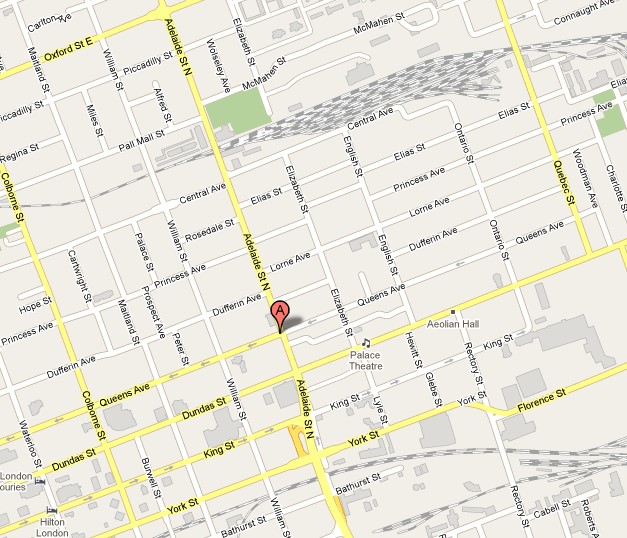 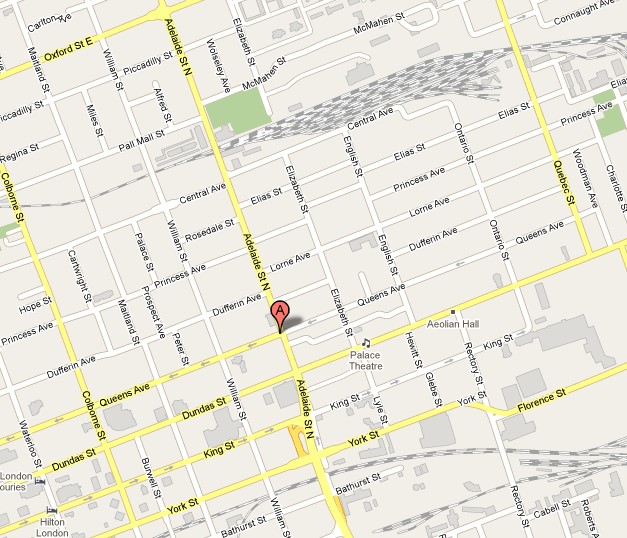 Provide multiple ways of getting to the facility in the event that one of the roads is unavailable. <<Directions to the standby facility: Option 1>> <<Directions to the standby facility: Option 2>> Transportation to the Standby Facility Elective (Mandatory where facilities exist) In the event of a disaster, only the Disaster Recovery Teams and select members of the IT department will work out of the standby facility. Since the standby facility is located <<standby facility’s actual distance away from the primary facility>> miles away from the primary facility, employees will need to be provided with transportation to the facility if they do not own vehicles or are unable to use them and hotel accommodations if necessary. Include only those transportation providers that are appropriate given the location of the Standby Facility. Taxi Providers <<Map of Taxi Company 1’s Location>> <<Directions to get to Rental Car Company 1 from the standby facility>> <<Map of Taxi Company 2’s Location>> <<Directions to get to Rental Car Company 1 from the standby facility>> Rental Car Providers <<Map of Rental Car Company 1’s Location>> <<Directions to get to Rental Car Company 1 from the standby facility>> <<Map of Rental Car Company 1’s Location>> <<Directions to get to Rental Car Company 1 from the standby facility>> Travel Agents (for air or train travel) <<Map of Travel Agent 1’s Location>> <<Directions to get to Rental Car Company 1 from the standby facility>> <<Map of Travel Agent 2’s Location>> <<Directions to get to Rental Car Company 1 from the standby facility>> Airports <<Map of Airport 1’s Location>> <<Directions to get to Rental Car Company 1 from the standby facility>> <<Map of Airport 2’s Location>> <<Directions to get to Rental Car Company 1 from the standby facility>> Operational Considerations Elective (Mandatory where facilities exist) If employees are required to stay at the Standby Facility for extended periods of time and require hotel accommodations, they will be provided by <<Organization Name>>. The Facilities Team will be responsible for determining which employees require hotel accommodations and ensuring sufficient rooms are made available. If employees are required to stay at the Standby Facility for extended periods of time and require food, it will be provided by <<Organization Name>>. The Facilities Team will be responsible for determining which employees require food and ensuring sufficient is made available via groceries, restaurants or caterers as appropriate. While in the Standby Facility, employees must work under appropriate, sanitary and safe conditions. The Facilities team will be responsible for ensuring that this facility is kept in proper working order. Include only those operations considerations providers that are appropriate given the facilities of the Standby Facility. Accommodations <<Map of Hotel 1’s Location>> <<Directions to get to Hotel 1 from the standby facility>> <<Map of Hotel 1’s Location>> <<Directions to get to Hotel 2 from the standby facility>> Food, Beverages and Other Supplies <<Map of Restaurant/Grocery 1’s Location>> <<Directions to get to Restaurant/Grocery 1 from the standby facility>> <<Map of Restaurant/Grocery 2’s Location>> <<Directions to get to Restaurant/Grocery 2 from the standby facility>> <<Map of Restaurant/Grocery 3’s Location>> <<Directions to get to Restaurant/Grocery 3 from the standby facility>> Catering <<Map of Caterer 1’s Location>> <<Directions to get to Caterer 1 from the standby facility>> <<Map of Caterer 2’s Location>> <<Directions to get to Caterer 2 from the standby facility>> Standby Facility Maintenance Data and Backups Mandatory This section explains where all of the organization’s data resides as well as where it is backed up to. Use this information to locate and restore data in the event of a disaster. In this section it is important to explain where the organization’s data resides. Discuss the location of all the organization’s servers, backups and offsite backups and list what information is stored on each of these. Data in Order of Criticality Please list all of the data in your organization in order of their criticality. Add or delete rows as needed to the table below.  Communicating During a Disaster Mandatory In the event of a disaster <<Organization Name>> will need to communicate with various parties to inform them of the effects on the business, surrounding areas and timelines. The Communications Team will be responsible for contacting all of <<Organization Name>>‘s stakeholders. Communicating with the Authorities Mandatory The Communications Team’s first priority will be to ensure that the appropriate authorities have been notified of the disaster, providing the following information: Edit this list to reflect your organization The location of the disaster The nature of the disaster The magnitude of the disaster The impact of the disaster Assistance required in overcoming the disaster Anticipated timelines Authorities Contacts Add or delete rows to reflect the media contacts your enterprise must contact. Communicating with Employees Mandatory The Communications Team’s second priority will be to ensure that the entire company has been notified of the disaster. The best and/or most practical means of contacting all of the employees will be used with preference on the following methods (in order): Edit this list to reflect your organization E-mail (via corporate e-mail where that system still functions) E-mail (via non-corporate or personal e-mail) Telephone to employee home phone number Telephone to employee mobile phone number The employees will need to be informed of the following: Edit this list to reflect your organization Whether it is safe for them to come into the office Where they should go if they cannot come into the office Which services are still available to them Work expectations of them during the disaster Employee Contacts Add or delete rows to reflect the employees in your organization. Communicating with Clients Mandatory After all of the organization’s employees have been informed of the disaster, the Communications Team will be responsible for informing clients of the disaster and the impact that it will have on the following: Edit this list to reflect your organization Anticipated impact on service offerings Anticipated impact on delivery schedules Anticipated impact on security of client information Anticipated timelines Crucial clients will be made aware of the disaster situation first. Crucial clients will be E-mailed first then called after to ensure that the message has been delivered. All other clients will be contacted only after all crucial clients have been contacted. Crucial Clients Mandatory Add or delete rows to reflect the crucial clients your enterprise must contact. Secondary Clients Elective Add or delete rows to reflect the secondary clients your enterprise must contact. Communicating with Vendors Mandatory After all of the organization’s employees have been informed of the disaster, the Communications Team will be responsible for informing vendors of the disaster and the impact that it will have on the following: Edit this list to reflect your organization Adjustments to service requirements Adjustments to delivery locations Adjustments to contact information • 	Anticipated timelines Crucial vendors will be made aware of the disaster situation first. Crucial vendors will be E-mailed first then called after to ensure that the message has been delivered. All other vendors will be contacted only after all crucial vendors have been contacted. Vendors encompass those organizations that provide everyday services to the enterprise, but also the hardware and software companies that supply the IT department. The Communications Team will act as a go-between between the DR Team leads and vendor contacts should additional IT infrastructure be required. Crucial Vendors Mandatory Add or delete rows to reflect the crucial vendors your enterprise must contact. Secondary Vendors Elective Add or delete rows to reflect the secondary vendors your enterprise must contact. Communicating with the Media Elective After all of the organization’s employees have been informed of the disaster, the Communications Team will be responsible for informing media outlets of the disaster, providing the following information: Edit this list to reflect your organization An official statement regarding the disaster The magnitude of the disaster The impact of the disaster Anticipated timelines Media Contacts Add or delete rows to reflect the media contacts your enterprise must contact. Communicating with <<Other group/stakeholders>> Elective Specify additional contacts as required in your organization. Define the contact, the circumstances under which they are contacted, and the information that is communicated here. Other Contacts Add or delete rows to reflect the other contacts your enterprise must contact. Dealing with a Disaster Mandatory If a disaster occurs in <<Organization Name>>, the first priority is to ensure that all employees are safe and accounted for. After this, steps must be taken to mitigate any further damage to the facility and to reduce the impact of the disaster to the organization.  Regardless of the category that the disaster falls into, dealing with a disaster can be broken down into the following steps: 	• 	Edit this list to reflect your organization Disaster identification and declaration DRP activation Communicating the disaster Assessment of current and and prevention of further damage Standby facility activation Establish IT operations Repair and rebuilding of primary facility Disaster Identification and Declaration Mandatory Since it is almost impossible to predict when and how a disaster might occur, <<Organization Name>> must be prepared to find out about disasters from a variety of possible avenues. These can include: Edit this list to reflect your organization First hand observation System Alarms and Network Monitors Environmental and Security Alarms in the Primary Facility Security staff Facilities staff End users  3rd Party Vendors Media reports Once the Disaster Recovery Lead has determined that a disaster had occurred, s/he must officially declare that the company is in an official state of disaster. It is during this phase that the Disaster Recovery Lead must ensure that anyone that was in the primary facility at the time of the disaster has been accounted for and evacuated to safety according to the company’s Evacuation Policy. While employees are being brought to safety, the Disaster Recovery Lead will instruct the Communications Team to begin contacting the Authorities and all employees not at the impacted facility that a disaster has occurred. DRP Activation Mandatory Once the Disaster Recovery Lead has formally declared that a disaster has occurred s/he will initiate the activation of the DRP by triggering the Disaster Recovery Call Tree. The following information will be provided in the calls that the Disaster Recovery Lead makes and should be passed during subsequent calls: Edit this list as required That a disaster has occurred The nature of the disaster (if known) The initial estimation of the magnitude of the disaster (if known) The initial estimation of the impact of the disaster (if known) The initial estimation of the expected duration of the disaster (if known) Actions that have been taken to this point Actions that are to be taken prior to the meeting of Disaster Recovery Team Leads Scheduled meeting place for the meeting of Disaster Recovery Team Leads Scheduled meeting time for the meeting of Disaster Recovery Team Leads Any other pertinent information If the Disaster Recovery Lead is unavailable to trigger the Disaster Recovery Call Tree, that responsibility shall fall to the Disaster Management Team Lead Communicating the Disaster Refer to the “Communicating During a Disaster” section of this document. Assessment of Current and Prevention of Further Damage Mandatory Before any employees from <<Organization Name>> can enter the primary facility after a disaster, appropriate authorities must first ensure that the premises are safe to enter. The first team that will be allowed to examine the primary facilities once it has been deemed safe to do so will be the Facilities Team. Once the Facilities Team has completed an examination of the building and submitted its report to the Disaster Recovery Lead, the Disaster Management, Networks, Servers, and Operations Teams will be allowed to examine the building. All teams will be required to create an initial report on the damage and provide this to the Disaster Recovery Lead within <<state timeframe>> of the initial disaster. During each team’s review of their relevant areas, they must assess any areas where further damage can be prevented and take the necessary means to protect <<Organization Name>>’s assets. Any necessary repairs or preventative measures must be taken to protect the facilities; these costs must first be approved by the Disaster Recovery Team Lead. Standby Facility Activation Mandatory The Standby Facility will be formally activated when the Disaster Recovery Lead determines that the nature of the disaster is such that the primary facility is no longer sufficiently functional or operational to sustain normal business operations. Once this determination has been made, the Facilities Team will be commissioned to bring the Standby Facility to functional status after which the Disaster Recovery Lead will convene a meeting of the various Disaster Recovery Team Leads at the Standby Facility to assess next steps. These next steps will include: 	• 	Edit this list to reflect your organization Determination of impacted systems Criticality ranking of impacted systems Recovery measures required for high criticality systems Assignment of responsibilities for high criticality systems Schedule for recovery of high criticality systems Recovery measures required for medium criticality systems Assignment of responsibilities for medium criticality systems Schedule for recovery of medium criticality systems Recovery measures required for low criticality systems Assignment of responsibilities for recovery of low criticality systems Schedule for recovery of low criticality systems Determination of facilities tasks outstanding/required at Standby Facility Determination of operations tasks outstanding/required at Standby Facility Determination of communications tasks outstanding/required at Standby Facility Determination of facilities tasks outstanding/required at Primary Facility Determination of other tasks outstanding/required at Primary Facility Determination of further actions to be taken During Standby Facility activation, the Facilities, Networks, Servers, Applications, and Operations teams will need to ensure that their responsibilities, as described in the “Disaster Recovery Teams and Responsibilities” section of this document are carried out quickly and efficiently so as not to negatively impact the other teams. Restoring IT Functionality Mandatory Refer to the “Restoring IT Functionality” section of this document. Repair & Rebuilding of Primary Facility Elective Before the enterprise can return operations to Primary Facilities, those facilities must be returned to an operable condition. The tasks required to achieve that will be variable depending on the magnitude and severity of the damage. Specific tasks will be determined and assigned only after the damage to Primary Facilities has been assessed. Other Organization Specific Steps Required Elective Explain the steps to be taken Restoring IT Functionality Mandatory Should a disaster actually occur and <<Organization Name>> need to exercise this plan, this section will be referred to frequently as it will contain all of the information that describes the manner in which <<Organization Names>>’s information system will be recovered. This section will contain all of the information needed for the organization to get back to its regular functionality after a disaster has occurred. It is important to include all Standard Operating Procedures documents, run-books, network diagrams, software format information etc. in this section. Current System Architecture Mandatory In this section, include a detailed system architecture diagram. Ensure that all of the organization’s systems and their locations are clearly indicated. <<System Architecture Diagram>> IT Systems Mandatory Please list all of the IT Systems in your organization in order of their criticality. Next, list each system’s components that will need to be brought back online in the event of a disaster. Add or delete rows as needed to the table below.  Criticality Rank-One System In this section you will be required to rank each system’s components in order of criticality, supplying the information that each system will require to bring it back online. First, vendor and model information, serial numbers and other component specific information will be gathered. Next, you will be required to attach each component’s runbooks or Standard Operating Procedure (SOP) documents. Each component must have a runbook or SOP document associated with it. If you do not have these documents for all components, please refer to the following Info-Tech Research Group notes for more information: SOP Research: SOP 101: Standard Operating Procedures o 	How to Write an SOP o 	How to Implement SOPs o 	Step-by-Step SOP Template o 	Hierarchical SOP Template o 	Flowchart SOP Template Runbooks Research: Don't Run without Runbooks Free IT Staff Time: Implement Runbook Automation o 	How to Start Building Runbooks EXAMPLE: a) Purpose This SOP outlines the steps required to restore operations of <<IT System Name>>. b) Scope This SOP applies to the following components of <<IT System Name>>: Edit this list to include all included components of the system in question Web server Web server software Application server Application server storage system Application server software Application server backup Database server Database server storage system Database server software Database server backup Client hardware • 	Client software Responsibilities The following individuals are responsible for this SOP and for all aspects of the system to which this SOP pertains: Edit this list as required SOP Process:  	<< SOP Owner>> Network Connectivity: 	<<Appropriate Network Administrator>> For details of the actual tasks associated with these responsibilities, refer to section h) of this SOP. Definitions This section defines acronyms and words not in common use: Edit this list as required Document No.: Number of the SOP document as defined by [insert numbering scheme] Effective Date: The date from which the SOP is to be implemented and followed Review Date: 	The date on which the SOP must be submitted for review and revision Security Level: Levels of security are categorized as Public, Restricted, or Departmental SOP: 	 	Standard Operating Procedure Changes Since Last Revision Add to this list as required << Nature of change, date of change, individual making the change, individual authorizing the change>> Documents/Resources Needed for this SOP The following documents are required for this SOP: Add to this list as required Document Related Documents The following documents are related to this SOP and may be useful in the event of an emergency. Their documents below are hyperlinked to their original locations and copies are also attached in the appendix of this document: Add to this list as required Document Procedure The following are the steps associated with bringing <<Component Name>> back online in the event of a disaster or system failure. Criticality Rank-Two System Repeat as above for as many systems as the enterprise makes use of. Plan Testing & Maintenance Mandatory While efforts will be made initially to construct this DRP is as complete and accurate a manner as possible, it is essentially impossible to address all possible problems at any one time. Additionally, over time the Disaster Recovery needs of the enterprise will change. As a result of these two factors this plan will need to be tested on a periodic basis to discover errors and omissions and will need to be maintained to address them. For more information on DRP Testing and Maintenance, please refer to the following Info-Tech Research Group solution set for more information: 	• 	Make Sure the DRP is Ready for a Disaster Maintenance Mandatory The DRP will be updated <<indicate frequency>> or any time a major system update or upgrade is performed, whichever is more often. The Disaster Recovery Lead will be responsible for updating the entire document, and so is permitted to request information and updates from other employees and departments within the organization in order to complete this task. Maintenance of the plan will include (but is not limited to) the following: 	• 	Edit this list as required Ensuring that call trees are up to date Ensuring that all team lists are up to date Reviewing the plan to ensure that all of the instructions are still relevant to the organization Making any major changes and revisions in the plan to reflect organizational shifts, changes and goals Ensuring that the plan meets any requirements specified in new laws  Other organizational specific maintenance goals During the Maintenance periods, any changes to the Disaster Recovery Teams must be accounted for. If any member of a Disaster Recovery Team no longer works with the company, it is the responsibility of the Disaster Recovery Lead to appoint a new team member. Testing Mandatory <<Organization Name>> is committed to ensuring that this DRP is functional. The DRP should be tested every <<indicate frequency>> in order to ensure that it is still effective. Testing the plan will be carried out as follows: Select which method(s) your organization will employ to test the DRP Walkthroughs- Team members verbally go through the specific steps as documented in the plan to confirm effectiveness, identify gaps, bottlenecks or other weaknesses. This test provides the opportunity to review a plan with a larger subset of people, allowing the DRP project manager to draw upon a correspondingly increased pool of knowledge and experiences. Staff should be familiar with procedures, equipment, and offsite facilities (if required). Simulations- A disaster is simulated so normal operations will not be interrupted. Hardware, software, personnel, communications, procedures, supplies and forms, documentation, transportation, utilities, and alternate site processing should be thoroughly tested in a simulation test. However, validated checklists can provide a reasonable level of assurance for many of these scenarios. Analyze the output of the previous tests carefully before the proposed simulation to ensure the lessons learned during the previous phases of the cycle have been applied. Parallel Testing- A parallel test can be performed in conjunction with the checklist test or simulation test. Under this scenario, historical transactions, such as the prior business day's transactions are processed against preceding day's backup files at the contingency processing site or hot site. All reports produced at the alternate site for the current business date should agree with those reports produced at the alternate processing site. Full-Interruption Testing- A full-interruption test activates the total DRP. The test is likely to be costly and could disrupt normal operations, and therefore should be approached with caution. The importance of due diligence with respect to previous DRP phases cannot be overstated. Any gaps in the DRP that are discovered during the testing phase will be addressed by the Disaster Recovery Lead as well as any resources that he/she will require. Call Tree Testing Elective Testing of the call trees is normally a good idea. Feel free to omit this section if you feel that it is irrelevant. Call Trees are a major part of the DRP and <<Organization Name>> requires that it is tested every <<Enter time frame here>> in order to ensure that it is functional. Tests will be performed as follows: Disaster Recovery Lead initiates call tree and gives the first round of employees called a code word. The code word is passed from one caller to the next. The next work day all Disaster Recovery Team members are asked for the code word. Any issues with the call tree, contact information etc will then be addressed accordingly. _____________________________________________________ Info-Tech Research Group tools and template documents are provided for the free and unrestricted use of subscribers to Info-Tech Research Group services. These documents are intended to supply general information only, not specific professional or personal advice, and are not intended to be used as a substitute for any kind of professional advice. Use this document either in whole or in part as a basis and guide for document creation. To customize this document with corporate marks and titles, simply replace the Info-Tech Information in the Header and Footer fields of this document. Name of Person Making Change Role of Person Making Change Date of Change Version Number Notes John Smith DR Lead 01/01/09 1.0 Initial version of DR Plan John Smith DR Lead 01/01/10 2.0 Revised to include new standby facilities Fred Jones CEO 01/03/10 2.1 Replaced John Smith as DR Lead Name Role/Title Work Phone Number Home Phone Number Mobile Phone Number John Smith Primary Disaster Lead 111-222-3333 111-222-3333 111-222-3333 Fred Jones Secondary Disaster Lead 111-222-3333 111-222-3333 111-222-3333 Name Role/Title Work Phone Number Home Phone Number Mobile Phone Number John Smith “Normal” title 111-222-3333 111-222-3333 111-222-3333 Fred Jones “Normal” title 111-222-3333 111-222-3333 111-222-3333 Name Role/Title Work Phone Number Home Phone Number Mobile Phone Number John Smith VP Facilities 111-222-3333 111-222-3333 111-222-3333 Fred Jones Standby Facility Manager 111-222-3333 111-222-3333 111-222-3333 Name Role/Title Work Phone Number Home Phone Number Mobile Phone Number John Smith Network Manager 111-222-3333 111-222-3333 111-222-3333 Fred Jones Network Administrator 111-222-3333 111-222-3333 111-222-3333 Name Role/Title Work Phone Number Home Phone Number Mobile Phone Number John Smith Operations Manager 111-222-3333 111-222-3333 111-222-3333 Fred Jones Systems Administrator 111-222-3333 111-222-3333 111-222-3333 Name Role/Title Work Phone Number Home Phone Number Mobile Phone Number John Smith Program Manager 111-222-3333 111-222-3333 111-222-3333 Fred Jones Systems Administrator 111-222-3333 111-222-3333 111-222-3333 Name Role/Title Work Phone Number Home Phone Number Mobile Phone Number John Smith Helpdesk Manager 111-222-3333 111-222-3333 111-222-3333 Fred Jones Systems Administrator 111-222-3333 111-222-3333 111-222-3333 Name Role/Title Work Phone Number Home Phone Number Mobile Phone Number John Smith CEO 111-222-3333 111-222-3333 111-222-3333 Fred Jones COO 111-222-3333 111-222-3333 111-222-3333 Name Role/Title Work Phone Number Home Phone Number Mobile Phone Number John Smith VP HR 111-222-3333 111-222-3333 111-222-3333 Fred Jones Media Relations 111-222-3333 111-222-3333 111-222-3333 Name Role/Title Work Phone Number Home Phone Number Mobile Phone Number John Smith CFO 111-222-3333 111-222-3333 111-222-3333 Fred Jones Controller 111-222-3333 111-222-3333 111-222-3333 Name Role/Title Work Phone Number Home Phone Number Mobile Phone Number As Required As Required As Required As Required As Required As Required As Required As Required As Required As Required Contact Contact Contact Contact Office Mobile Home DR Lead John Smith DR Lead John Smith DR Lead John Smith DR Lead John Smith 111-222-3333 111-222-3333 111-222-3333 DR Management Team Lead DR Management Team Lead DR Management Team Lead DR Management Team 1 DR Management Team 2 Facilities Team Lead Facilities Team Lead Facilities Team Lead Facilities Team 1 Network Team Lead Network Team Lead Network Team Lead LAN Team Lead LAN Team Lead LAN Team 1 WAN Team Lead WAN Team Lead WAN Team 1 Server Team Lead Server Team Lead Server Team Lead Server Type 1 Team Lead Server Type 1 Team Lead Server Type 1 Team 1 Server Type 2 Team Lead Server Type 2 Team Lead Server Type 2 Team 1 Applications Team Lead Applications Team Lead Applications Team Lead App 1 Team Lead App 1 Team Lead App1 Team 1 App 2 Team Lead App 2 Team Lead App 2 Team 1 Management Team Lead Management Team Lead Management Team Lead Management Team 1 Communications Team Lead Communications Team Lead Communications Team Lead Communications Team 1 Finance Team Lead Finance Team Lead Finance Team 1 Taxi Company 1 Address Phone Number Taxi Company 2 Address Phone Number Rental Car Company 1 Address Phone Number Rental Car Company 2 Address Phone Number Travel Agent 1 Address Phone Number Travel Agent 2 Address Phone Number Airport 1 Address Phone Number Airport 2 Address Phone Number Hotel 1 Address Phone Number Hotel 2 Address Phone Number Restaurant/Grocery 1 Address Phone Number Restaurant/Grocery 2 Address Phone Number Restaurant/Grocery 3 Address Phone Number Caterer 1 Address Phone Number Caterer 2 Address Phone Number Maintenance Company Address Phone Number Rank Data Data Type Back-up Frequency Backup Location(s) 1 <<Data Name or Group>> <<Confidential, Public, Personally identifying information>> <<Frequency that data is backed up>> <<Where data is backed up to>> 2 3 4 5 6 7 8 9 10 Authorities Point of Contact Phone Number E-mail Police Department <<Contact Name>> 111-222-3333 <<Contact E-mail>> Fire Department <<Contact Name>> 111-222-3333 <<Contact E-mail>> Name Role/Title Home Phone Number Mobile Phone Number Personal E-mail Address John Smith Employee 111-222-3333 111-222-3333 jsmith@org.org Fred Jones Employee 111-222-3333 111-222-3333 fjones@org.org Company Name Point of Contact Phone Number E-mail <<Company Name>> <<Contact Name>> 111-222-3333 <<Contact E-mail>> Company Name Point of Contact Phone Number E-mail <<Company Name>> <<Contact Name>> 111-222-3333 <<Contact E-mail>> Company Name Point of Contact Phone Number E-mail <<Company Name>> <<Contact Name>> 111-222-3333 <<Contact E-mail>> Company Name Point of Contact Phone Number E-mail <<Company Name>> <<Contact Name>> 111-222-3333 <<Contact E-mail>> Company Name Point of Contact Phone Number E-mail <<Company Name>> <<Contact Name>> 111-222-3333 <<Contact E-mail>> Company Name Point of Contact Phone Number E-mail <<Company Name>> <<Contact Name>> 111-222-3333 <<Contact E-mail>> Rank IT System System Components (In order of importance) 1 2 3 4 5 6 7 8 9 System Name <<State the name of the IT System here>> Component Name <<State the name of the specific IT Component here>> Vendor Name <<State the name of the IT Component’s vendor here>> Model Number <<State the name of the IT Component’s model number here>> Serial Number <<State the name of the IT Component’s serial number here>> Recovery Time Objective <<State the IT Component’s Recovery Time Objective here>> Recovery Point Objective <<State the IT Component’s Recovery Point Objective here>> Title: Standard Operating Procedures for <<Component Name>> Document No.: <<Number of the SOP document>> Security Level: << Public, Restricted, or Departmental (the specific department is named).>> Security Level: << Public, Restricted, or Departmental (the specific department is named).>> Effective Date: <<The date from which the SOP is to be implemented and followed>> SOP Author/Owner: SOP Approver: Review Date: <<The date on which the SOP must be submitted for review and revision>> • Server Hardware: <<Appropriate Systems Administrator>> • Server Software: <<Appropriate Application Administrator>> • Client Connectivity: <<Appropriate Network Administrator>> • Client Hardware: <<Appropriate Helpdesk Administrator>> • Client Software:  <<Appropriate Helpdesk Administrator>> Step Action Responsibility 1 <<Step 1 Action>> <<Person/group responsible>> 2 3 4 5 6 7 8 